泰安一中2023年特色高中自主招生综合素质测试成绩查询请参加泰安一中2023年特色高中自主招生综合素质测试的同学于7月3日-7月5日17:00扫描下图中的二维码，进入泰安一中新校区成绩查询系统，选择“泰安一中2023年自主招生综合素质测试成绩查询”查看综合素质测试成绩。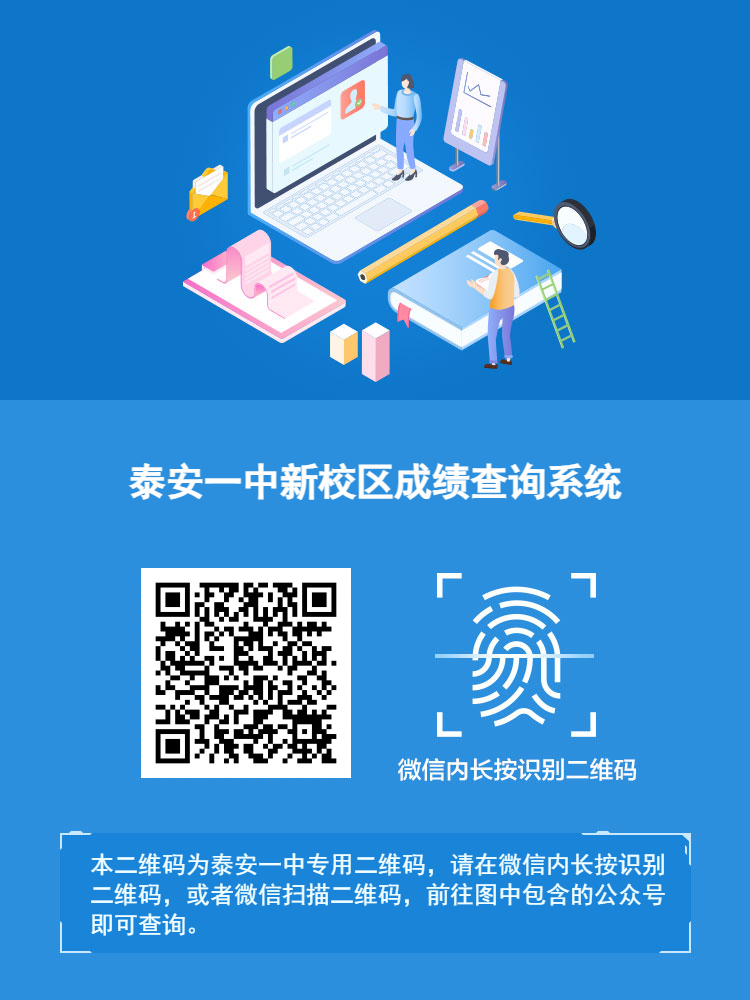 